Partido Puertorriqueños Unidos  (PPU)~ Protegiendo al país ante todo ~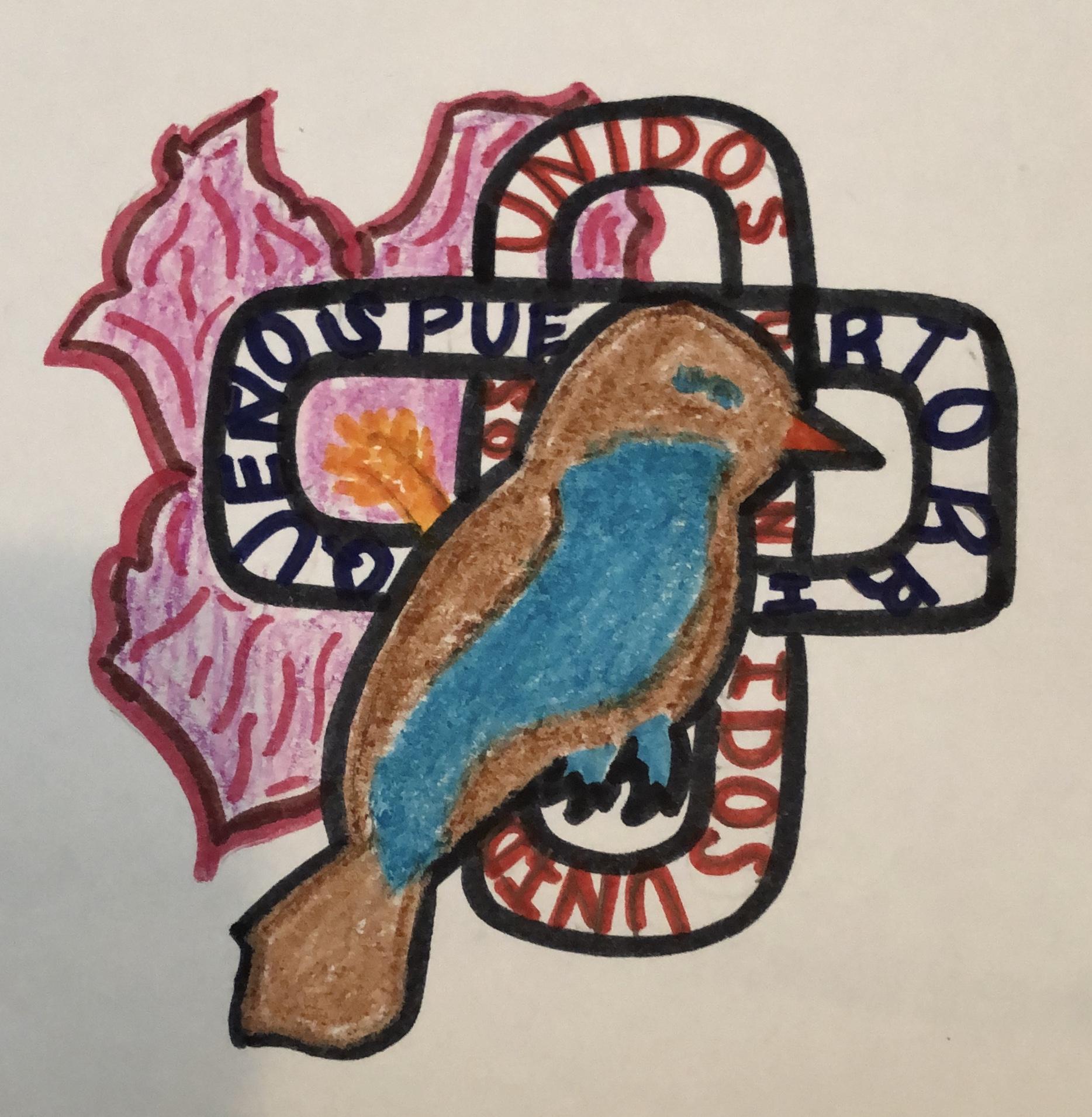  El logo oficial del partido tiene como símbolos el pitirre y la flor de maga. El pitirre representa las características de ser oportunista y agresivo, es un pájaro que no se deja llevar. Lleva los colores de azul, simbolizando la constancia, autoridad y confianza; marrón, simbolizando estabilidad, protección y seguridad; y anaranjado, simbolizando creatividad y éxito. La flor de maga representa la cultura puertorriqueña y la cadena atrás representa la unión. La cadena lleva el nombre del partido nuevo con los colores de la bandera de Puerto Rico. 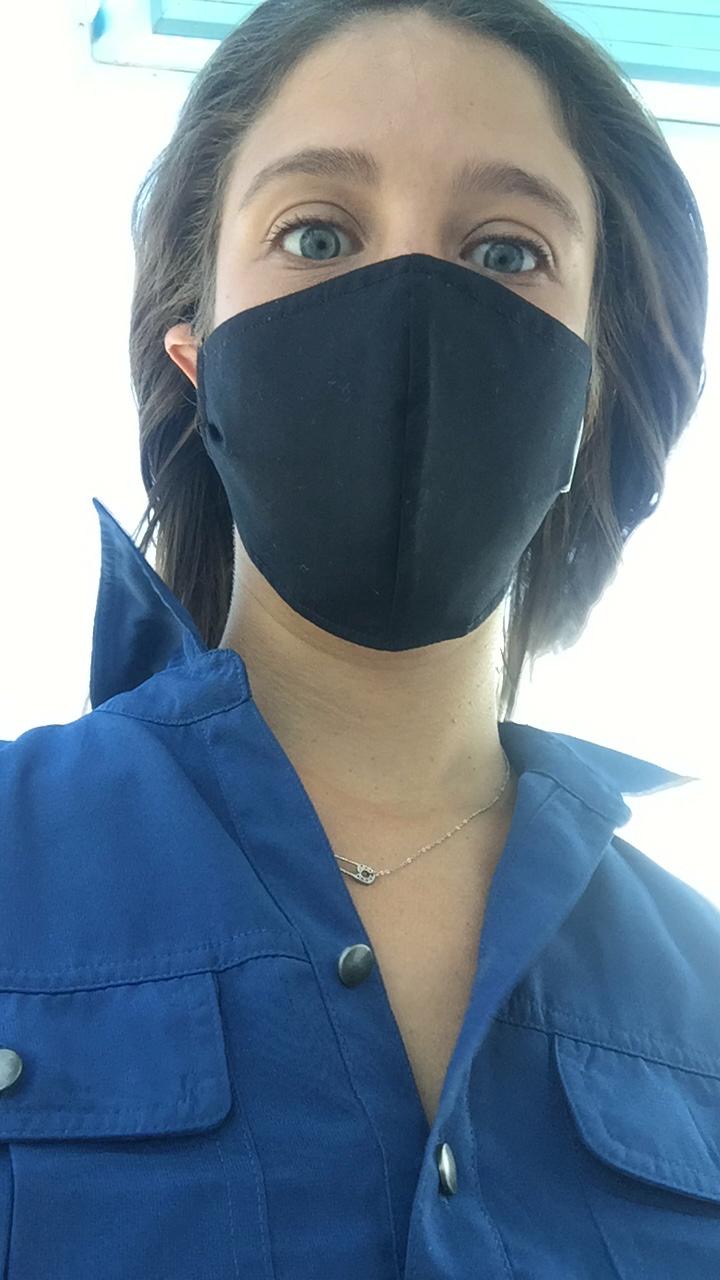 Candidata a la gobernación:Gabriela Carolina Santos Rodríguez   Líder luchadora, trabajadora, profesional y ética.Comparte los ideales del Partido Nuevo Progresista ( PNP)Como gobernadora, la isla sería beneficiada de las siguientes maneras:Todos tendrán una oportunidad a un trabajo con el pago mínimo. La agricultura aumentará y los alimentos serán exportados, así tendremos más ganancias económicas. Tendremos el derecho al voto para elegir al Presidente de EEUU.La tarjeta de la familia se le dará sólo en casos necesarios.